SUPPLEMENTARY GAZETTE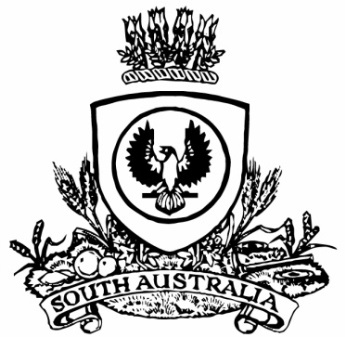 THE SOUTH AUSTRALIANGOVERNMENT GAZETTEPublished by AuthorityAdelaide, Friday, 23 June 2023ContentsState Government InstrumentsPhylloxera and Grape Industry Act 1995	2018State Government InstrumentsPhylloxera and Grape Industry Act 1995Notice by The Phylloxera and Grape Industry BoardContributions Towards Primary Functions Under the Act for Contribution Year 2022/2023PURSUANT to section 23 of the Phylloxera and Grape Industry Act 1995 (“Act”), the Phylloxera and Grape Industry Board of South Australia (“Board”), trading as Vinehealth Australia, gives notice that Registered Persons must contribute to the costs of the Board's primary functions for the contribution year ending 30 April 2023.In accordance with the rules approved by the Minister and published in this notice, the contributions payable by a Registered Person for the 2022-2023 contribution year, are:A contribution of $100, and aA contribution of $9.69 per hectare of planted vines owned by the Registered PersonIn this notice:Registered Person has the meaning in the Act.Contribution year means the period 1 May in one calendar year to 30 April in the following calendar year.Rules approved by the Minister for Contributions Payable under the ActA fixed contribution per Registered Person will apply.The fixed contribution for the 2022/23 contribution year will be no greater than $100, for the 2023/24 contribution year no greater than $150, and for the 2024/25 contribution year no greater than $200.From the 2025/26 contribution year onwards, the fixed fee gazetted for the prior contribution year will be adjusted each year by no greater than the annual indexation factor determined by the South Australian government and notified to the Board by the Minister in that contribution year, the adjustment to consider industry conditions alongside funding required to deliver statutory functions.A variable contribution, based on a rate per hectare of vines planted for each Registered Person, will apply.The hectares of vines upon which the variable fee is calculated will be based on the area of vines recorded in the Vinehealth Australia Register as being owned by a Registered Person as at 30 April each year.The variable fee for the 2022/23 contribution year will be no greater than $9.69 per hectare.The variable fee gazetted for the prior contribution year will be adjusted each year by no greater than the annual indexation factor determined by the South Australian government in that contribution year and notified to the Board by the Minister, from and including the 2023/24 contribution year.The Board will by notice in the gazette in accordance with section 23 of the Act specify the rates for the fixed fee and variable fee for a contribution year as soon as practically possible after the annual indexation factor is determined by the South Australia government. The contribution will be collected or recovered by the Commissioner of Land Tax on behalf of the Board as if the contribution were land tax and will be subject to the same penalties for delay or default in payment (section 23 (3) of the Act).Dated: 20 June 2023Suzanne McLoughlinA/Chief Executive OfficerPhylloxera and Grape Industry Board of South Australia, trading as Vinehealth AustraliaAll instruments appearing in this gazette are to be considered official, and obeyed as suchPrinted and published weekly by authority of M. Dowling, Government Printer, South Australia$8.15 per issue (plus postage), $411.00 per annual subscription—GST inclusiveOnline publications: www.governmentgazette.sa.gov.au